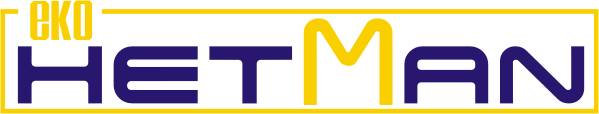 Harmonogram wywozu nieczystości z terenu Miasta Żyrardowa posesje jednorodzinneobowiązuje od 1 stycznia 2020 r. do 31 grudnia 2020 r.REJON IV AREJON IV A obejmuje ulice:1 Maja (numery parzyste), Braci Piekarskich, Druhny J. Twardowskiej, Działkowa, Dziekańska, Filipa de Girarda, Garbarskiego, Gdańska, Glebowa, Izy Zielińskiej, Jagiełły, Jasna, Kasprowicza, Kilińskiego, Kolejowa, Konwaliowa, Kopernika, Kosima, Królewska, , Kwiatowa, Lelewela, Leszno, Łąkowa, Makowa, Matejki, Mazowiecka, Mickiewicza (tylko nr nieparzyste), Mieszka I, Miodowa, Niedziałkowskiego, Peszkowskiego, Piękna, Polna, Popiełuszki, Salezjańska, Skrowaczewskiego, Spółdzielcza, Towarowa,  Waryńskiego, Werbickiego, Wiejska, Zielona,  Zielony Zaułek, ŻytniaUWAGA!    Pojemniki lub worki należy wystawić na ulicę w dniu wywozu do godz. 6:00Odpady komunalne zmieszane (niesegregowane) - gromadzone w pojemnikach – pojemnik zapewnia właściciel posesji. Pojemnik musi spełniać normę PN-EN 840-1 i być przystosowany do opróżniania przy użyciu specjalistycznego sprzętu.Metale i tworzywa sztuczne– gromadzone w workach. Worki mieszkaniec otrzymuje w systemie pełny na pusty, w dniu odbioru odpadów.Papier– gromadzony w workach. Worki mieszkaniec otrzymuje w systemie pełny na pusty, w dniu odbioru odpadów.Odpady BIO – gromadzone w workach. Worki mieszkaniec otrzymuje w systemie pełny na pusty, w dniu odbioru odpadów, przy każdym wywozie odbierane będą tylko: w okresie IV-XI 4 worki, natomiast w okresie XII – III 2 workiGabaryty - wystawka przed posesję – odbiór tych odpadów należy zgłosić najpóźniej na 2 dni robocze przed planowanym dniem odbioru.W sprawach związanych z obsługą mieszkańców w zakresie wywozu odpadów prosimy o kontakt Operatorem: 22 729-98-98, 729-98-99, e-mail: biuro@eko-hetman.pl lub Koordynatorem ds. odbioru odpadów komunalnych pod numerami telefonów: (46) 855 40 41 wew. 237, kom.: 728-355-284 lub drogą elektroniczną e-mail:bok@pgk.zyrardow.pl. Siedziba Koordynatora – PGK Żyrardów, ul. Czysta 5, godz. pracy 8.00 – 16.00 od poniedziałku do piątku.miesiącpojemniki na odpady komunalne (zmieszane)pojemniki na odpady komunalne (zmieszane)pojemniki na odpady komunalne (zmieszane)pojemniki na odpady komunalne (zmieszane)odpady segregowaneodpady segregowaneodpady segregowaneodpady segregowaneodpady segregowaneodpady segregowaneodpady segregowaneodpady segregowaneodpady segregowaneodpady segregowaneodpady segregowaneodpady segregowanemiesiącpojemniki na odpady komunalne (zmieszane)pojemniki na odpady komunalne (zmieszane)pojemniki na odpady komunalne (zmieszane)pojemniki na odpady komunalne (zmieszane)tworzywa sztuczne, metale – worek żółtytworzywa sztuczne, metale – worek żółtytworzywa sztuczne, metale – worek żółtytworzywa sztuczne, metale – worek żółtytworzywa sztuczne, metale – worek żółtypapier – worek niebieskiszkło opakowaniowe- worek zielonyodpady BIO – worek brązowyodpady BIO – worek brązowyodpady BIO – worek brązowyodpady BIO – worek brązowygabarytystyczeń141428289992121163023 +choinki23 +choinki23 +choinki23 +choinkiluty111125254441818132720 + choinki20 + choinki20 + choinki20 + choinki3marzec1010242431717173151912121212kwiecień7721211818282828216992323maj551919121212262614287721214czerwiec21616309992323925441818lipiec1414282877721219232161630sierpień1111252544418186201313272710wrzesień88222211515152931710102424październik6620201313132727115882222listopad3317171010102424122655191930grudzień1151529888222231715151515